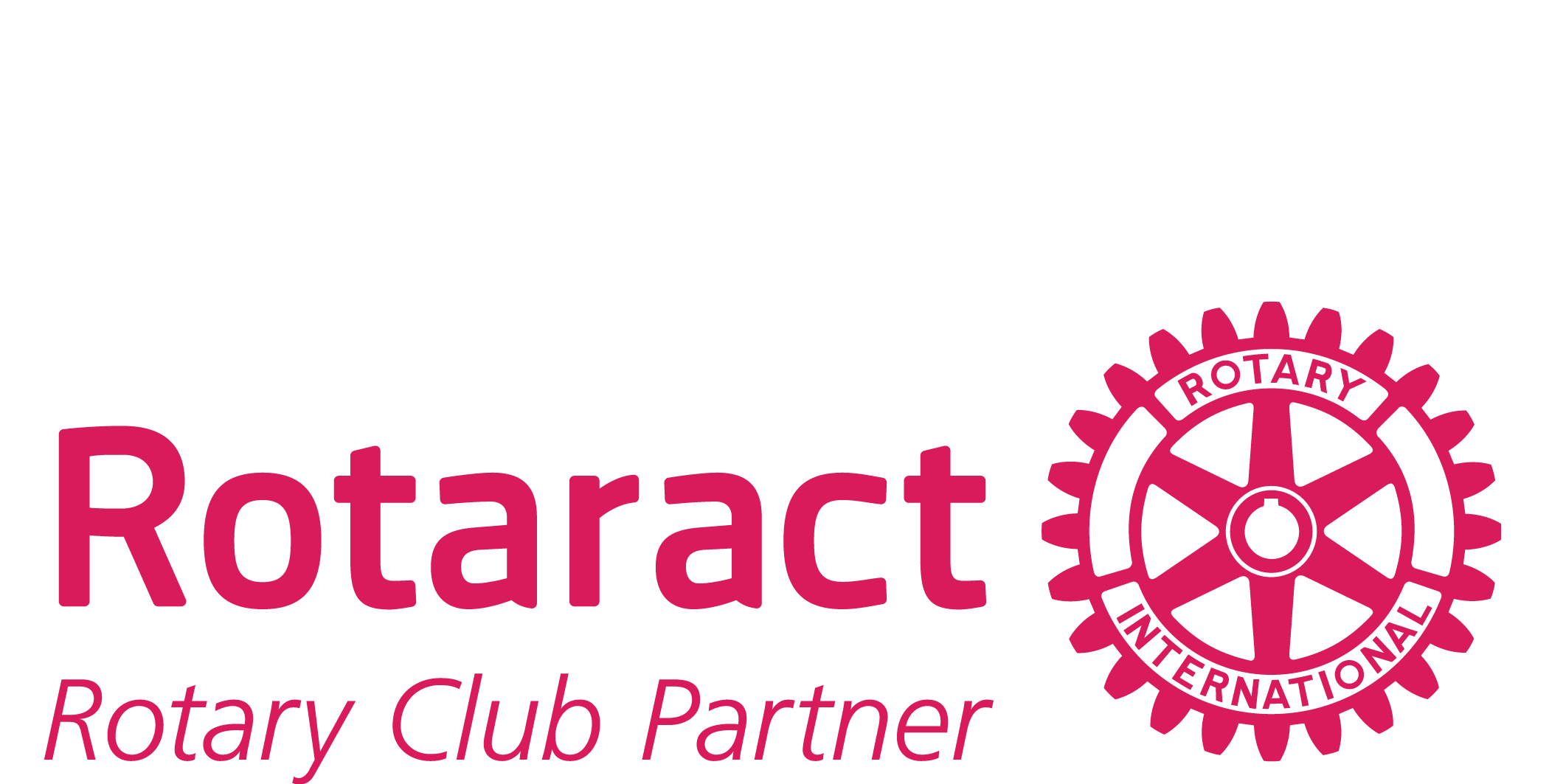 ZÁPISMIMOŘÁDNÁ SCHŮZKA ROTARACT + ROTARY2. ČERVENCE 2017FESTIVAL FILMOVÉ HUDBY SOUNDTRACK PODĚBRADYHavním důvodem mimořádné prázdninové schůze byla možnost zapojení obou klubů na festivalu filmové hudby SOUNDTRACK, který se bude v Poděbradech konat ve dnech 24. – 27. srpna 2017. Více o festivalu zde: https://www.facebook.com/soundtrackpodebrady a zde: http://soundtrackfestival.czNávrhy možného zapojeníHudební a divadelní program (hudební tělesa kamarádů a známých, Ochotnické divadlo z Libice n/C, Poděbradští ochotníci, Saxharem, Boni Pueri, hudební těleso z Pardubic..)Doplňkový program (veřejné PIANO pro všechny, fotokoutek / fotostěna s tématikou kostní dřeně, live holičství popř. pletení copánků dětem)občerstvení a nápoje (prodej ledového moštu do kelímků, barmanská show..)prodej (balonky s heliem s motivem obrázku od dětí s leukémií a logy Rotary, Rotaract, Registr kostní dřeně a Soundtrack v rámci celého festivalu, svíčky a výrobky Handicamp Centra Poděbrady, prodej tištěných fotografií od fotostěny..)rozdávání oboustranných letáčků (přední strana program R+R stanoviště a na druhé straně příběh dítěte s leukémií a odkaz na registr)Návrh místaletní krytá kolonáda (v pronájmu Handicamp centra Poděbrady) + prostranství před kolonádou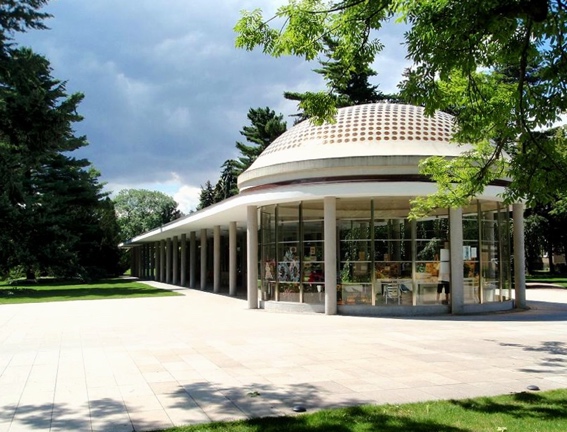 Písmenko U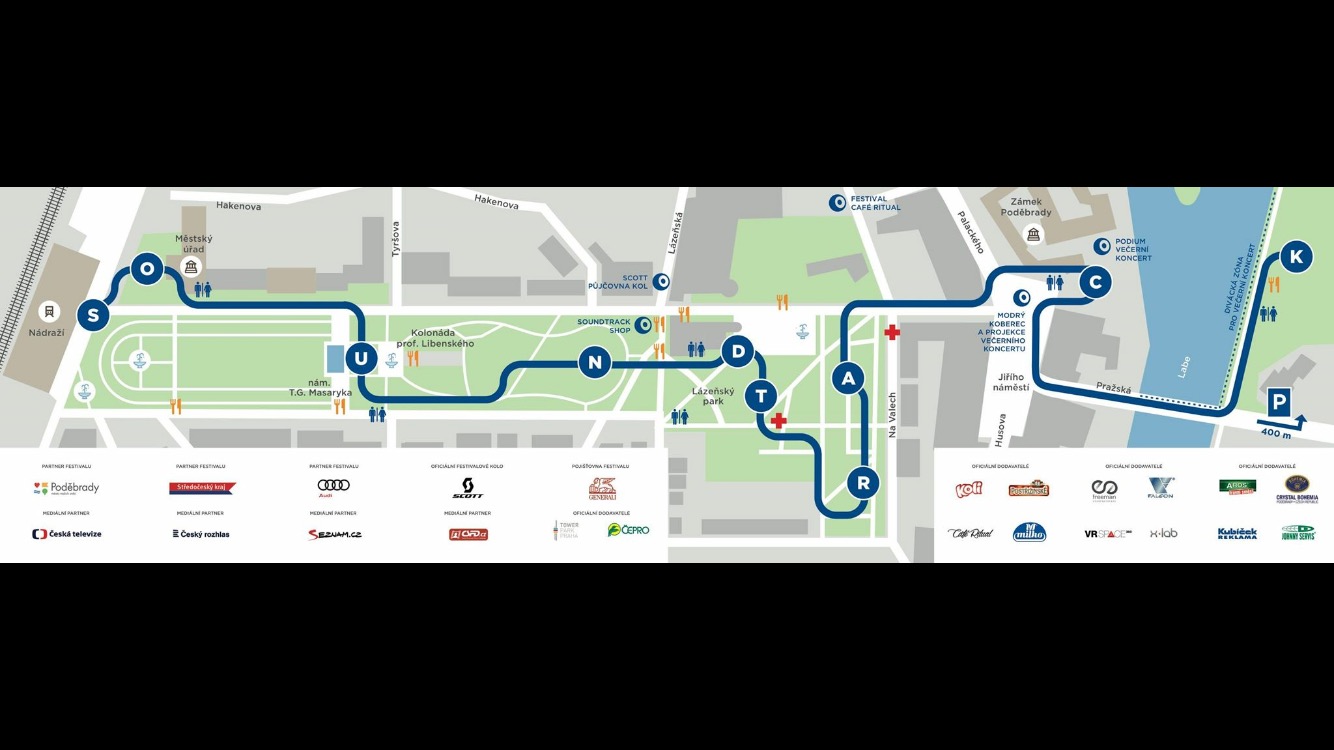 Návrh programudenně (čt. 24., pá. 25., so 26.7., ne 27.7.?)13:00 – 14:00		Hudební / divadelní vystoupení14:00 – 15:00		Doprovodný program16:00 – 17:00		Hudební / divadelní vystoupení14:00 – 15:00		Doprovodný program16:00 – 17:00		Hudební / divadelní vystoupení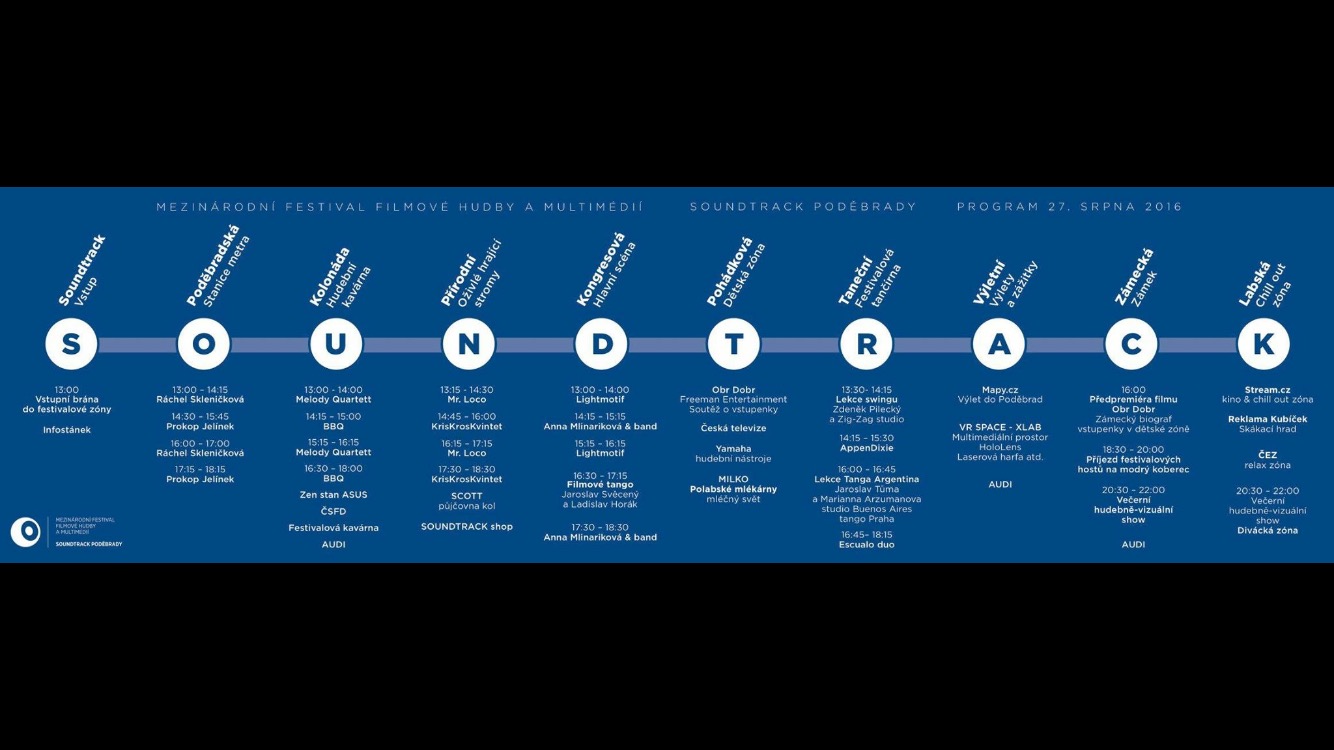 Návrh rozpočtuNákladynákup moštupotisk balonkůnákup helialadění pianazajištění fotostěny a tisk fotografiítisk letáčkůpotisk triček……Příjmyprodej balonkůprodej fotografiíprodej moštuprodej svíček popř. dalších produktůdobrovolné příspěvky za kulturní produkci……Rozdělení úkolůEva Harapesovácelková koordinace projekturozpočetkomunikace s Michalem Dvořákem (organizátor festivalu)zjištění možného umístění stanoviště do letní kolonádyzahrnutí do programu festivalu a propagace na tiskovinách a v hlavním programu festivalu (viz výše)zjištění odhadované návštěvnosti festivalumožnost hromadného vypouštění balonků návštěvníkyzajištění pianaprověřené možnosti videozáznamuoslovit sbor Boni PueriPetr Javoříkzajištění prodeje chlazeného moštu, zapůjčení lednicekontakt s uměleckým souborem z Pardubicdomluva s Handicap Centrem Poděbrady zjištění možnosti natočení videozáznamu z akce a následného sestříhání videaMarco Hrabinskýkontaktovat potenciální umělce, kteří by v rámci programu zdarma vystoupiliAnna Harapesovázjištění možností a finanční náročnosti fotokoutku a potisku balonkůJan Machálek st.kontaktovat Český registr dárců a domluvit s nimi formu spolupráce a případnou podporu formou baneru, letáčků, získání 5-10 příběhů osob postižených leukémiínávrh dětského programuoslovení producenta Zdeňka BartákaTomáš Hrubýzjistit možnost pomoci od kamarádů s „barmanskou show“ a pletením copánkůNerozdělené úkolypříprava propagačních materiálů (obě strany letáčku, označení stánků, trička)komunikace na FB před a v průběhu festivalustěhování a ladění piana, domluva, že piano může být na noc umístěno uvnitř kryté kolonádykontaktovat ostatní Rotaract a Rotary kluby a pozvat je na akcivytvoření seznamu dobrovolníků na rozdávaní balonků a letáků a jejich koordinacefotodokumentace v průběhu akceVěnování výtěžkupodpora registru dárců kostní dřeně (Motol a Pardubice)rozdělení finanční podpory na základě velikosti registrus festivalem celorepublikového formátu by měl být spojen také projekt celorepublikového formátuDalší nápadymožnosti podpory (nadaných umělců – platba studia na umělecké škole, postižených dětí, které by se mohly živit hudbou)shánění dobrovolníků – post na Rotaract Facebook, že chystáme tuto akci a sháníme kamarády, kteří budou prodávat balonky a rozdávat letákyje třeba vytvořit pracovní tým s konkrétním rozdělením úkolů a zodpovědnostívystavení obrázků malovanými dětmi s leukémií a výstava pod krytou kolonádoupotisk balonků s motivem obrázků od dětíonline počítání výtěžku a jeho průběžné oznamování na tabuli a online na FBoslovit Evičku Kubálkovou, Janu Langrovou a další známé a kamarády zda by se nechtěli zapojit do přípravyPlán dalších schůzekneděle 9. července 10:00 Srdeční záležitostneděle 23. července čtvrtek 3. srpna večerneděle 20. srpna PřítomníRotaract Eva HarapesováAnna HarapesováMarco HrabinskýJan Machálek ml. Jan Oskar MiarkaRotaryPetr JavoříkJan MachálekJiří VoříšekVáclav HlavatýHostéTomáš HrubýJindřiška HlavatáDotazy a připomínky k zápisu prosím zasílejte na: evaharapesova@gmail.com (v kopii na harapesovaanna@gmail.com) 